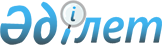 "Жангелдин ауданының 2009 жылға арналған аудандық бюджеті туралы" 2008 жылғы 22 желтоқсандағы № 78 мәслихат шешіміне өзгерістер мен толықтырулар енгізу туралыҚостанай облысы Жанкелдин ауданы мәслихатытың 2009 жылғы 29 шілдеде № 128 шешімі. Қостанай облысы Жанкелдин ауданының Әділет басқармасында 2009 жылғы 12 тамызда № 9-9-106 тіркелді

      Қазақстан Республикасының 2008 жылғы 4 желтоқсандағы "Бюджет Кодексі" 109-бабына және Қазақстан Республикасының 2001 жылғы 23 қаңтардағы "Қазақстан Республикасындағы жергілікті мемлекеттік басқару және өзін-өзі басқару туралы" Заңының 6 бабы 1 тармағының 1) тармақшасына сәйкес аудандық мәслихат ШЕШТІ:

      1. "Жангелдин ауданының 2009 жылға арналған аудандық бюджеті туралы" 2008 жылғы 22 желтоқсандағы № 78 мәслихат шешіміне (нормативтік құқықтық кесімдерді мемлекеттік тіркеудің тізіліміне 9-9-93 нөмірімен тіркелген, 2009 жылдың 16 қаңтарында, 2009 жылдың 23 қаңтарында, 2009 жылдың 30 қаңтарында "Біздің Торғай" газетінде жарияланған, бұған дейін 2009 жылғы 15 қаңтардағы № 84 "Жангелдин ауданының 2009 жылға арналған аудандық бюджеті туралы" 2008 жылғы 22 желтоқсандағы № 78 мәслихат шешіміне өзгерістер мен толықтырулар енгізу туралы" шешіммен, нормативтік құқықтық кесімдерді мемлекеттік тіркеудің тізіліміне 9-9-94 нөмірімен тіркелген, 2009 жылдың 6 ақпанда № 6 (7948), 2009 жылдың 13 ақпанында № 7 (7949), 2009 жылдың 20 ақпанында № 8 (7950) "Біздің Торғай" газетінде жарияланған, 2009 жылғы 22 сәуірде № 107 "Жангелдин ауданының 2009 жылға арналған аудандық бюджеті туралы" 2008 жылғы 22 желтоқсандағы № 78 мәслихат шешіміне өзгерістер мен толықтырулар енгізу туралы" шешімімен өзгерістер мен толықтырулар енгізілетін болған, нормативтік құқықтық кесімдерді мемлекеттік тіркеудің тізіліміне 9-9-102 нөмірімен тіркелген, 2009 жылдың 25 сәуірінде № 19 (7961), 2009 жылдың 1 мамырында № 20 (7962) "Біздің Торғай" газетінде жарияланған) мынадай өзгерістер мен толықтырулар енгізілсін:



      Аталған шешімнің 1 тармағы жаңа редакцияда жазылсын:

      "1. Ауданның 2009 жылға арналған аудандық бюджеті 1 қосымшаға сәйкес жаңа редакцияда жазылсын:

      кірістер - 1 311 640 мың теңге;

      салықтық түсімдер – 109 893 мың теңге;

      салықтық емес түсімдер – 578 мың теңге;

      негізгі капиталды сатудан түсетін түсімдер - 60 мың теңге;

      ағымдағы нысаналы трансферттер – 114 850 мың теңге;

      нысаналы даму трансферттері – 326 664 мың теңге;

      субвенция - 759 595 мың теңге;

      шығындар - 1 302 113,3 мың теңге;

      қаржы активтерімен операциялар бойынша сальдо – 14599 мың теңге;

      бюджет қаражаттарының пайдаланылатын қалдықтар – 5072,3 мың теңге".



      "Жангелдин ауданы әкімінің аппараты" мемлекеттік мекемесінің 122001003 "Жергілікті органдардың аппараттары" бағдарламасының "37800" саны "36800" санымен;

      Ауылдық, селолық әкімінің аппараттарының 123001003 "Жергілікті органдардың аппараттары" бағдарламасының "55737" саны "55856" санымен;

      123008000 "Елді мекендерді жарықтандыру" бағдарламасының "9797" саны "9697" санымен;

      123009000 "Елді мекендердің санитариясын қамтамасыз ету" бағдарламасының "2176" саны "723" санымен;

      123011000 "Елді мекендерді абаттандыру мен көгалдандыру" бағдарламасының "7899" саны "9543" санымен;

      464009000 "Мектепке дейінгі тәрбие ұйымдарының қызметін қамтамасыз ету" бағдарламасының "12682" саны "13068,6" санымен;

      "Жангелдин ауданының жұмыспен қамту және әлеуметтік бағдарламалар бөлімі" мемлекеттік мекемесінің 451002102 "Халықты жұмыспен қамту саласында азаматтарды әлеуметтік қорғау жөніндегі қосымша шаралар" бағдарламасының "1657" саны "1684" санымен;

      451002103 "Республикалық бюджеттен ағымдағы нысаналы трансферттер есебінен әлеуметтік жұмыс орындары және жастар тәжірибесі бағдарламасын кеңейту" бағдарламасының "5395" саны "6845" санымен;

      451014000 "Мұқтаж азаматтарға үйде әлеуметтік көмек көрсету" бағдарламасының "1846" саны "1951" санымен;

      451011000 "Жәрдемақыларды және басқа да әлеуметтік төлемдерді есептеу, төлеу мен жеткізу бойынша қызметтерге ақы төлеу" бағдарламасының "650" саны "735" санымен;

      455003000 "Мәдени – демалыс жұмысын қолдау" бағдарламасының "21894" саны "22034" санымен;

      458012000 "Сумен жабдықтау және су бөлу жүйесін қызмет ету" бағдарламасының "500" саны "960" санымен;

      "Жангелдин ауданының құрылыс бөлімі" мемлекеттік мекемесінің 467012015 "Сумен жабдықтау жүйесін дамытуды жергілікті бюджет қаражаты есебінен іске асыру" бағдарламасының "24543" саны "22965" санымен;

      467037011 "Білім беру объектілерін салу және реконструкциялауды республикалық бюджеттен берілетін трансферттер есебінен іске асыру" бағдарламасының "290000" саны "296000" санымен;

      "Жангелдин ауданының ауыл шаруашылығы бөлімі" мемлекеттік мекемесінің 462004000 "Ауру жануарларды санитарлық союды ұйымдастыру" бағдарламасының "200" саны "1000" санымен;

      "Жангелдин ауданының тұрғын-үй коммуналдық шаруашылық, жолаушылар көлігі және автомобиль жолдары" мемлекеттік мекемесінің 458001003 "Жергілікті органдардың аппараттары" бағдарламасының "7094" саны "7582,5" санымен;

      467019015 "Тұрғын үй салу және сатып алуды жергілікті бюджет қаражаты есебінен іске асыру" бағдарламасы "100" саны "0" санымен ауыстырылсын.

      "Жангелдин ауданының қаржы бөлімі" мемлекеттік мекемесінің 452001007 "Мемлекеттік қызметшілердің біліктілігін арттыру" бағдарламасына "46" мың теңге;

      "Жангелдин ауданының тұрғын-үй коммуналдық шаруашылық, жолаушылар көлігі және автомобиль жолдары" мемлекеттік мекемесінің 458004000 "Азаматтардың жекелеген санаттарын тұрғын үймен қамтамасыз ету" бағдарламасына "140" мың теңге;

      467003011 "Мемлекеттік коммуналдық тұрғын үй қорының тұрғын үй құрылысын республикалық бюджеттен берілетін трансферттер есебінен іске асыру" бағдарламасынан 5596 мың теңге Торғай селосындағы 12 пәтерлі тұрғын үйді қайта жаңғырту үшін сметалық құжаттар жобасын әзірлеуге қаралсын.



      Аталған шешімнің 1,3,4 қосымшалары осы шешімнің 1,2,3 қосымшаларына сәйкес жаңа редакцияда жазылсын.



      2. Осы шешім 2009 жылдың 1 қаңтарынан бастап қолданысқа енгізіледі.      Жангелдин аудандық мәслихаты

      кезектен тыс сессиясының

      төрағасы                                   С. Нұрғазин      Жангелдин аудандық

      мәслихатының хатшысы                       Т. Даркенов      КЕЛІСІЛДІ      "Жангелдин ауданының экономика

      және бюджеттік жоспарлау бөлімі"

      мемлекеттік мекемесінің бастығы

      ____________________ Қ. Құлтанов

      29.07.2009 ж.      "Жангелдин ауданының қаржы бөлімі"

      мемлекеттік мекемесінің бастығы

      _______________________ Д. Аренова

      29.07.2009 ж.      "Жангелдин ауданы бойынша

      салық басқармасы" мемлекеттік

      мекемесінің бастығы

      ___________________ Х. Зейнеке

      29.07.2009 ж.

Мәслихаттың              

2009 жылғы 29 шілдедегі  

№ 128 шешіміне 1 қосымша Жангелдин ауданының 2009 жылға арналған аудандық бюджеті1 қосымшаның жалғасы                   

Мәслихаттың                 

2009 жылғы 29 шілдедегі     

№ 128 шешіміне 2 қосымша    Мәслихаттың                 

2008 жылғы 22 желтоқсандағы 

№ 78 шешіміне 3 қосымша     Жангелдин ауданының 2009 жылға арналған бюджетінен

қаржыланатын мемлекеттік мекемелер ТІЗБЕСІ

Мәслихаттың                 

2009 жылғы 29 шілдедегі     

№ 128 шешіміне 3 қосымша    Мәслихаттың                 

2008 жылғы 22 желтоқсандағы 

№ 78 шешіміне 4 қосымша     Жангелдин ауданының село (ауыл) әкімдері аппараттарына

2009 жылға арналған бюджет көлемі
					© 2012. Қазақстан Республикасы Әділет министрлігінің «Қазақстан Республикасының Заңнама және құқықтық ақпарат институты» ШЖҚ РМК
				СанатСанатСанатСанатБекітілген бюджетІшкі сыныбыІшкі сыныбыІшкі сыныбыБекітілген бюджетЕрекшелігіЕрекшелігіБекітілген бюджетАтауыБекітілген бюджетІ. Кірістер1311640Түсімдер110531Салықтық түсімдер109893121Төлем көзінен салық салынатын табыстардан ұсталатын жеке табыс салығы43077122Төлем көзінен салық салынбайтын табыстардан ұсталатын жеке табыс салығы2209123Қызметін біржолғы талон бойынша жүзеге асыратын жеке тұлғалардан алынатын жеке табыс салығы2195111Әлеуметтік салық51293111Заңды тұлғалардың және жеке кәсіпкерлердің мүлкіне салынатын салық2518112Жеке тұлғалардың мүлкіне салынатын салық380131Ауыл шаруашылығы мақсатындағы жерлерге жеке тұлғалардан алынатын жер салығы56132Елді мекендер жерлеріне жеке тұлғалардан алынатын жер салығы767133Өнеркәсіп, көлік, байланыс, қорғаныс жеріне және ауыл шаруашылығына арналмаған өзге де жерге салынатын жер салығы225138Елді мекендер жерлеріне заңды тұлғалардан, жеке кәсіпкерлерден, жеке нотариустар мен адвокаттардан алынатын жер салығы122141Заңды тұлғалардан көлік кұралдарына салынатын салық242142Жеке тұлғалардан кәлік құралдарына салынатын салық3278151Бірыңғай жер салығы2501296Заңды және жеке тұлғалар бөлшек саудада өткізетін, сондай-ақ өзінің  өндірістік мұқтаждарына пайдаланылатын бензин (авиациялықты қоспағанда)1581297Заңды және жеке тұлғаларға бөлшек саудада өткізетін, сондай-ақ өз өндірістік  мұқтаждарына пайдаланылатын дизель отыны671315Жер учаскелерін пайдаланғаны үшін төлем1743141Жеке кәсіпкерлерді мемлекеттік тіркегені үшін алынатын алым100142Жекелеген қызмет түрлерімен айналысу құқығы үшін алынатын лицензиялық алым342143Заңды тұлғаларды мемлекеттік тіркегені және филиалдар мен өкілдіктерді есептік тіркегені, сондай-ақ оларды қайта тіркегені үшін алым751414Көлік құралдарын  мемлекеттік тіркегені, сондай-ақ оларды қайта тіркегені үшін алым151418Жылжымайтын мүлікке және олармен мәміле жасау құқығын мемлекеттік тіркегені үшін алынатын алым2212112Мемлекеттік мекемелерге сотқа берілетін талап арыздарынан, алынатын мемлекеттік бажды қоспағанда, мемлекеттік баж сотқа берілетін талап арыздардан, ерекше талап ету істері арыздарынан, ерекше жүргізілетін істер бойынша арыздардан (шағымдардан), сот бұйрығын шығару туралы өтініштерден, атқару парағының дубликатын беру туралы шағымдардан, аралық (төрелік) соттардың және шетелдік соттарды? шешімдерін мәжбірлеп орындауға атқару парағын беру туралы шағымдардың, сот актілерінің атқару парағының және өзге де құжаттардың көшірмелерін қайта беру туралы шағымдардан алынады199114Азаматтың хал актілерін тіркегені үшін, сондай-ақ азаматтарға азаматтың хал актілерін тіркеу туралы куәліктерді және азаматтың хал актілері жазбаларын өзгертуге, толықтыруға және қалпына келтіруге байланысты куәліктерді қайтадан бергені үшін мемлекеттік баж200118Тұрғылықты жерін тіркегені үшін мемлекеттік баж170Салықтық емес түсімдер578254Коммуналдық меншіктегі мүлікті жалдаудан түсетін кірістер378212Жергілікті бюджеттен қаржыландырылатын мемлекеттік мекемелер көрсететін қызметтерді сатудан түсетін түсімдер200Негізгі капиталды сатудан түсетін түсімдер60312Жергілікті бюджеттен қаржыландырылатын мемлекеттік мекемелерге бекітілген мүлікті сатудан түсетін түсімдер60Трансферттер түсімі1201109421Ағымдағы нысаналы трансферттер114850422Нысаналы даму трансферттері326664423Субвенциялар759595Функционалдық топФункционалдық топФункционалдық топФункционалдық топФункционалдық топБекітілген бюджетБюджеттік бағдарламалардың әкімшісіБюджеттік бағдарламалардың әкімшісіБюджеттік бағдарламалардың әкімшісіБюджеттік бағдарламалардың әкімшісіБекітілген бюджетБағдарламаБағдарламаБағдарламаБекітілген бюджетКіші бағдарламаКіші бағдарламаБекітілген бюджетАтауыБекітілген бюджетІІ. Шығындар1302113,31Жалпы сипаттағы мемлекеттік қызметтер11568311213Жергілікті органдардың аппараттары864911217Мемлекеттік қызметшілердің біліктілігін арттыру461121100Депутаттық қызмет13112213Жергілікті органдардың аппараттары3680012217Мемлекеттік қызметшілердің біліктілігін арттыру9212219Мемлекеттік органдарды материалдық-техникалық  жарақтандыру9312313Жергілікті органдардың аппараттары5585612317Мемлекеттік қызметшілердің біліктілігін арттыру32212319Мемлекеттік органдарды материалдық-техникалық  жарақтандыру250645213Жергілікті органдардың аппараттары564545217Мемлекеттік қызметшілердің біліктілігін арттыру4645240Біржолғы талондарды беру жөніндегі жұмысты және біржолғы  талондарды іске асырудан сомаларды жинаудың толықтығын қамтамасыз етуді ұйымдастыру243452110Коммуналдық меншікке түскен мүлікті есепке алу, сақтау, бағалау және сату60545313Жергілікті органдардың аппараттары460345317Мемлекеттік қызметшілердің біліктілігін арттыру462Қорғаныс210812250Жалпыға бірдей әскери міндетті атқару шеңберіндегі іс-шаралар11081226100Төтенше жағдайлардың алдын алу және жою жөніндегі іс-шаралар10004Білім беру869638,646490Мектепке дейінгі  тәрбие ұйымдарының қызметін қамтамасыз ету13068,646430Жалпы білім беру5199094643105Бастауыш, негізгі орта және жалпы орта білім беру мектептер, гимназиялар, лицейлер, бейіндік мектептер, мектеп-балабақшалар51990946460Балалар үшін қосымша білім беру8277464100Республикалық бюджеттен берілетін нысаналы трансферттердің есебінен білім берудің мемлекеттік жүйесіне оқытудың жаңа технологияларын енгізу1907246413Жергілікті органдардың аппараттары641046417Мемлекеттік қызметшілердің біліктілігін арттыру9246450Ауданның (облыстық маңызы бар қаланың) мемлекеттік білім беру  мекемелер үшін  оқулықөтар мен оқу-әдістемелік кешендерді сатып алу және жеткізу610446470Аудандық (қалалық) аумымдағы мектеп олимпиадаларын және мектептен тыс іс-шараларды өткізу524467370Білім беру объектілерін салу және реконструкциялау2961824673711Бағдарламаны  республикалық бюджеттен берілетін трансферттер есебінен іске асыру2960004673715Бағдарламаны жергілікті бюджет қаражаты есебінен іске асыру1826Әлеуметтік көмек және әлеуметтік қамсыздандыру12241045120Еңбекпен қамту бағдарламасы204104512100Қоғамдық жұмыстар112424512101Жұмыссыздарды кәсіптік даярлау және қайта даярлау6394512102Халықты жұмыспен қамту саласында азаматтарды әлеуметтік қорғау  жәніндегі қосымша шаралар16844512103Республикалық бюджеттен ағымдағы нысаналы трансферттер есебінен  әлеуметтік жұмыс орындары және жастар тәжірибесі бағдарламасын кеңейту684545150Мемлекеттік атаулы әлеуметтік көмек23637451511Бағдарламаны республикалық бюджеттен берілетін трансферт есебінен іске асыру4537451515Бағдарламаны жергілікті бюджет қаражаты есебінен іске асыру1910045160Тұрғын үй көмегі35045170Жергілікті өкілетті органдардың шешімі бойынша мұқтаж азаматтардың жекелеген  топтарына әлеуметтік көмек5740451140Мұқтаж азаматтарға үйде  әлеуметтік көмек  көрсету195145116018 жасқа дейінгі балаларға мемлекеттік жәрдемақылар569454511611Бағдарламаны республикалық бюджеттен берілетін трансферт есебінен іске асыру210454511615Бағдарламаны жергілікті бюджет қаражаты есебінен іске асыру35900451170Мүгедектерді оңалту жеке бағдарламасына сәйкес, мұқтаж мүгедектерді міндетті гигиеналық құралдармен қамтамасыз етуге және ымдау тілі мамандарының, жеке көмекшілердің қызмет көрсету77645113Жергілікті органдардың аппараттары1032445117Мемлекеттік қызметшілердің біліктілігін арттыру9245119Мемлекеттік органдарды материалдық-техникалық  жарақтандыру1450451110Жәрдемақыларды және басқа да әлеуметтік төлемдерді есептеу, төлеу мен жеткізу бойынша қызметтерге ақы төлеу7357Тұрғын үй-коммуналдық  шаруашылық2970045840Азаматтардың жекелеген санаттарын тұрғын үймен қамтамасыз ету140467311Мемлекеттік коммуналдық тұрғын үй қорының тұрғын үй құрылысын  республикалық бюджеттен берілетін трансферттер есебінен іске асыру7699458120Сумен жабдықтау және су бөлу жүйесінің қызмет етуі960467515Коммуналдық шаруашылығын дамытуды жергілікті бюджет қаражаты есебінен іске асыру93812380Елді мекендерде көшелерді жарықтандыру969712390Елді мекендердің санитариясын қамтамасыз ету723123110Елді мекендерді   абаттандыру мен  көгалдандыру95438Мәдениет, спорт, туризм және ақпараттық кеңістік2970045530Мәдени-демалыс жұмысын қолдау2203446560Аудандық (облыстық маңызы бар қалалық) деңгейде спорттық жарыстар өткізу65046570Әртүрлі спорт түрлері бойынша аудан (облыстық маңызы бар қала) құрама командаларының мүшелерін дайындау және олардың облыстық спорт жарыстарына қатысуы90045560Аудандық (қалалық) кітапханалардың жұмыс істеуі127994562100Газеттер мен журналдар арқылы мемлекеттік ақпараттық саясат жүргізу100045570Мемлекеттік тілді және Қазақстан халықтарының басқа да тілді дамыту20045513Жергілікті органдардың аппараттары555645613Жергілікті органдардың аппараттары272045617Мемлекеттік қызметшілердің біліктілігін арттыру4645619Мемлекеттік органдарды материалдық-техникалық  жарақтандыру10045630Жастар саясаты саласындағы өңірлік бағдарламаларды іске асыру36546513Жергілікті органдардың аппараттары259946517Мемлекеттік қызметшілердің біліктілігін арттыру4646519Мемлекеттік органдарды материалдық-техникалық  жарақтандыру10010Ауыл, су, орман, балық шаруашылығы, ерекше қорғалатын табиғи аумақтар, қоршаған ортаны және жануарлар дүниесін қорғау, жер қатынастары4708446213Жергілікті органдардың аппараттары498846217Мемлекеттік қызметшілердің біліктілігін арттыру4646240Ауру жануарларды санитарлық союды ұйымдастыру1000467120Сумен жабдықтау  жүйесін дамыту229654671215Бағдарламаны жергілікті бюджет қаражаты есебінен іске асыру2296546313Жергілікті органдардың аппараттары5691123190Өңірлік жұмыспен қамту және кадрларды қайта даярлау стратегиясын іске асыру шеңберінде  ауылдарда (селоларда), ауылдық (селолық) округтерде басым әлеуметтік жобаларды қаржыландыру58001231927Бағдарламаны республикалық бюджеттен берілетін трансферттер есебінен іске асыру43671231928Бағдарламаны облыстық бюджеттен берілетін трансферттер есебінен іске асыру1433462990Республикалық бюджеттен берілетін нысаналы трансферттер есебінен ауылдық елді мекендер саласының мамандарын әлеуметтік қолдау шараларын іске асыру659411Өнеркәсіп, сәулет, қала құрылысы және құрылыс қызметі4708446713Жергілікті органдардың аппараттары360746813Жергілікті органдардың аппараттары270246817Мемлекеттік қызметшілердің біліктілігін арттыру4612Көлік және  коммуникациялар444361231315Аудандық маңызы бар қалаларда, кенттерде, ауылдарда (селоларда), ауылдық (селолық) округтерде автомобиль жолдарының жұмыс істеуін қамтамасыз етуді жергілікті бюджет қаражаты есебінен іске асыру83964582215Көлік инфрақұрылымын дамытуды жергілікті бюджет қаражаты есебінен іске асыру70004582315Автомобиль жолдарының жұмыс істеуін  қамтамасыз етуді жергілікті бюджет қаражаты есебінен іске асыру2904013Басқалар11499,546913Жергілікті органдардың аппараттары266646917Мемлекеттік қызметшілердің біліктілігін арттыру4645212100Ауданның (облыстық маңызы бар қаланың) аумағындағы табиғи және техногендік сипаттағы төтенше жағдайларды  жоюға арналған ауданның (облыстық маңызы бар қаланың) жергілікті атқарушы органының төтенше резерві110545813Жергілікті органдардың аппараттары7582,545819Мемлекеттік органдарды материалдық-техникалық  жарақтандыру10015Трансферттер4084,245260Нысаналы пайдаланылмаған (толық пайдаланылмаған) трансферттерді қайтару4084,2IV. ҚАРЖЫ АКТИВТЕРІМЕН ОПЕРАЦИЯЛАР БОЙЫНША САЛЬДО14599Қаржы активтерін сатып алу14599Басқалар14599452140Заңды тұлғалардың жарғылық капиталын қалыптастыру немесе ұлғайту145998Бюджет қаражаттарының пайдаланылатын қалдықтары-5072,311Бюджет қаражатының бос   қалдықтары-5072,3№Бюджеттік бағдарламалар әкімшісі-атқарушы орган, лимит берушіБюджеттік бағдарламалар және кіші бағдарламаларБюджеттік бағдарламалар және кіші бағдарламаларБюджеттік бағдарламалар және кіші бағдарламаларБюджеттік бағдарламалар және кіші бағдарламаларБюджеттік бағдарламалар және кіші бағдарламаларАтауыМекеменің аты№Бюджеттік бағдарламалар әкімшісі-атқарушы орган, лимит берушіфункциональдық топкіші функциябюджеттік бағдарламалар әкімшісібағдарламакіші бағдарламаАтауыМекеменің аты1"Жангелдин аудандың мәслихатының аппараты" мемлекеттік мекемесі10111200103Жергілікті органдардың аппараттары"Жангелдин аудандық мәслихатының аппараты" мемлекеттік мекемесі1"Жангелдин аудандың мәслихатының аппараты" мемлекеттік мекемесі10111200107Мемлекеттік қызметшілердің біліктілігін арттыру "Жангелдин аудандық мәслихатының аппараты" мемлекеттік мекемесі1"Жангелдин аудандың мәслихатының аппараты" мемлекеттік мекемесі101112001100Депутаттық қызмет"Жангелдин аудандық мәслихатының аппараты" мемлекеттік мекемесі2"Жангелдин аудандың мәслихатының аппараты" мемлекеттік мекемесі10112201003Жергілікті органдардың аппараттары"Жангелдин  ауданы әкімі аппараты" мемлекеттік мекемесі2"Жангелдин аудандың мәслихатының аппараты" мемлекеттік мекемесі10112201007Мемлекеттік қызметшілердің біліктілігін арттыру "Жангелдин  ауданы әкімі аппараты" мемлекеттік мекемесі2"Жангелдин аудандың мәслихатының аппараты" мемлекеттік мекемесі10112201009Мемлекеттік органдарды  материалдық- техникалық жарақтандыру"Жангелдин  ауданы әкімі аппараты" мемлекеттік мекемесі2"Жангелдин аудандың мәслихатының аппараты" мемлекеттік мекемесі20112205000Жалпыға бірдей  әскери міндетті  атқару шеңберіндегі  іс-шаралар"Жангелдин  ауданы әкімі аппараты" мемлекеттік мекемесі2"Жангелдин аудандың мәслихатының аппараты" мемлекеттік мекемесі20212206100Төтенше жағдайлардың алдын алу және жою жөніндегі іс-шаралар"Жангелдин  ауданы әкімі аппараты" мемлекеттік мекемесі3"Ақкөл селосы әкімінің аппараты" мемлекеттік мекемесі101123001003Жергілікті органдардың аппараттары"Ақкөл селосы әкімінің аппараты" мемлекеттік мекемесі3"Ақкөл селосы әкімінің аппараты" мемлекеттік мекемесі101123001007Мемлекеттік қызметшілердің біліктілігін арттыру "Ақкөл селосы әкімінің аппараты" мемлекеттік мекемесі4"Албарбөгет ауылдың  округі  әкімінің  аппараты" мемлекеттік мекемесі101123001003Жергілікті органдардың аппараттары"Албарбөгет ауылдық округі әкімінің  аппараты" мемлекеттік мекемесі4"Албарбөгет ауылдың  округі  әкімінің  аппараты" мемлекеттік мекемесі1009123019000Өңірлік жұмыспен қамту және кадрларды қайта даярлау стратегиясын іске асыру шеңберінде ауылдарда (селоларда), ауылдық (селолық) округтерде басым әлеуметтік жобаларды қаржыландыру"Албарбөгет ауылдық округі әкімінің  аппараты" мемлекеттік мекемесі4"Албарбөгет ауылдың  округі  әкімінің  аппараты" мемлекеттік мекемесі1009123019027Бағдарламаны республикалық бюджеттен берілетін трансферттер есебінен іске асыру"Албарбөгет ауылдық округі әкімінің  аппараты" мемлекеттік мекемесі4"Албарбөгет ауылдың  округі  әкімінің  аппараты" мемлекеттік мекемесі1009123019028Бағдарламаны облыстық бюджеттен берілетін трансферттер есебінен іске асыру"Албарбөгет ауылдық округі әкімінің  аппараты" мемлекеттік мекемесі5"Ақшығанақ ауылдық округі  әкімінің  аппараты" мемлекеттік мекемесі101123001003Жергілікті органдардың аппараттары"Ақшығанақ ауылдық округі әкімінің  аппараты" мемлекеттік мекемесі6"Амангелді ауылдық округі әкімінің  аппараты" мемлекеттік мекемесі101123001003Жергілікті органдардың аппараттары"Амангелді ауылдық округі әкімінің  аппараты" мемлекеттік мекемесі7"Бидайық селосы әкімінің  аппараты" мемлекеттік мекемесі101123001003Жергілікті органдардың аппараттары"Бидайық селосы әкімінің  аппараты" мемлекеттік мекемесі7"Бидайық селосы әкімінің  аппараты" мемлекеттік мекемесі101123001007Мемлекеттік қызметшілердің біліктілігін арттыру"Бидайық селосы әкімінің  аппараты" мемлекеттік мекемесі8"Қалам-Қарасу ауылдық округі әкімінің  аппараты" мемлекеттік мекемесі101123001003Жергілікті органдардың аппараттары"Қалам-Қарасу ауылдық округі әкімінің  аппараты" мемлекеттік мекемесі9"Қарасу селосы әкімінің  аппараты" мемлекеттік мекемесі101123001003Жергілікті органдардың аппараттары"Қарасу селосы әкімінің  аппараты" мемлекеттік мекемесі9"Қарасу селосы әкімінің  аппараты" мемлекеттік мекемесі101123001007Мемлекеттік қызметшілердің біліктілігін арттыру "Қарасу селосы әкімінің  аппараты" мемлекеттік мекемесі9"Қарасу селосы әкімінің  аппараты" мемлекеттік мекемесі1009123019000Өңірлік жұмыспен қамту және кадрларды қайта даярлау стратегиясын іске асыру шеңберінде ауылдарда (селоларда), ауылдық (селолық) округтерде басым әлеуметтік жобаларды қаржыландыру"Қарасу селосы әкімінің  аппараты" мемлекеттік мекемесі9"Қарасу селосы әкімінің  аппараты" мемлекеттік мекемесі1009123019027Бағдарламаны республикалық бюджеттен берілетін трансферттер есебінен іске асыру"Қарасу селосы әкімінің  аппараты" мемлекеттік мекемесі9"Қарасу селосы әкімінің  аппараты" мемлекеттік мекемесі1009123019028Бағдарламаны облыстық бюджеттен берілетін трансферттер есебінен іске асыру"Қарасу селосы әкімінің  аппараты" мемлекеттік мекемесі10"Аралбай селосы әкімінің  аппараты" мемлекеттік мекемесі101123001003Жергілікті органдардың аппараттары"Аралбай селосы әкімінің  аппараты" мемлекеттік мекемесі10"Аралбай селосы әкімінің  аппараты" мемлекеттік мекемесі1009123019000Өңірлік жұмыспен қамту және кадрларды қайта даярлау стратегиясын іске асыру шеңберінде ауылдарда (селоларда), ауылдық (селолық) округтерде басым әлеуметтік жобаларды қаржыландыру"Аралбай селосы әкімінің  аппараты" мемлекеттік мекемесі10"Аралбай селосы әкімінің  аппараты" мемлекеттік мекемесі1009123019027Бағдарламаны республикалық бюджеттен берілетін трансферттер есебінен іске асыру"Аралбай селосы әкімінің  аппараты" мемлекеттік мекемесі10"Аралбай селосы әкімінің  аппараты" мемлекеттік мекемесі1009123019028Бағдарламаны облыстық бюджеттен берілетін трансферттер есебінен іске асыру"Аралбай селосы әкімінің  аппараты" мемлекеттік мекемесі11"Сужарған селосы әкімінің  аппараты" мемлекеттік мекемесі101123001003Жергілікті органдардың аппараттары"Сужарған селосы әкімінің  аппараты" мемлекеттік мекемесі12"Жаркөл ауылдық округі әкімінің  аппараты" мемлекеттік мекемесі101123001003Жергілікті органдардың аппараттары"Жаркөл ауылдық округі әкімінің  аппараты" мемлекеттік мекемесі12"Жаркөл ауылдық округі әкімінің  аппараты" мемлекеттік мекемесі101123001007Мемлекеттік қызметшілердің біліктілігін арттыру"Жаркөл ауылдық округі әкімінің  аппараты" мемлекеттік мекемесі12"Жаркөл ауылдық округі әкімінің  аппараты" мемлекеттік мекемесі1009123019000Өңірлік жұмыспен қамту және кадрларды қайта даярлау стратегиясын іске асыру шеңберінде ауылдарда (селоларда), ауылдық (селолық) округтерде басым әлеуметтік жобаларды қаржыландыру"Жаркөл ауылдық округі әкімінің  аппараты" мемлекеттік мекемесі12"Жаркөл ауылдық округі әкімінің  аппараты" мемлекеттік мекемесі1009123019027Бағдарламаны республикалық бюджеттен берілетін трансферттер есебінен іске асыру"Жаркөл ауылдық округі әкімінің  аппараты" мемлекеттік мекемесі12"Жаркөл ауылдық округі әкімінің  аппараты" мемлекеттік мекемесі1009123019028Бағдарламаны облыстық бюджеттен берілетін трансферттер есебінен іске асыру"Жаркөл ауылдық округі әкімінің  аппараты" мемлекеттік мекемесі13"Милісай селосы әкімінің  аппараты" мемлекеттік мекемесі101123001003Жергілікті органдардың аппараттары"Милісай селосы әкімінің  аппараты" мемлекеттік мекемесі13"Милісай селосы әкімінің  аппараты" мемлекеттік мекемесі101123001007Мемлекеттік қызметшілердің біліктілігін арттыру"Милісай селосы әкімінің  аппараты" мемлекеттік мекемесі14"Шилі селосы әкімінің  аппараты" мемлекеттік мекемесі101123001003Жергілікті органдардың аппараттары"Шилі селосы әкімінің  аппараты" мемлекеттік мекемесі14"Шилі селосы әкімінің  аппараты" мемлекеттік мекемесі101123001007Мемлекеттік қызметшілердің біліктілігін арттыру"Шилі селосы әкімінің  аппараты" мемлекеттік мекемесі15"Қызбел ауылдық округі әкімінің  аппараты" мемлекеттік мекемесі101123001003Жергілікті органдардың аппараттары"Қызбел ауылдық округі әкімінің  аппараты" мемлекеттік мекемесі16"Торғай селосы әкімінің  аппараты" мемлекеттік мекемесі101123001003Жергілікті органдардың аппараттары"Торғай селосы әкімінің  аппараты" мемлекеттік мекемесі16"Торғай селосы әкімінің  аппараты" мемлекеттік мекемесі101123001007Мемлекеттік қызметшілердің біліктілігін арттыру "Торғай селосы әкімінің  аппараты" мемлекеттік мекемесі16"Торғай селосы әкімінің  аппараты" мемлекеттік мекемесі101123001009Мемлекеттік органдарды материалдық- техникалық жарақтандыру"Торғай селосы әкімінің  аппараты" мемлекеттік мекемесі16"Торғай селосы әкімінің  аппараты" мемлекеттік мекемесі703123008000Елді мекендерде көшелерді жарықтандыру"Торғай селосы әкімінің  аппараты" мемлекеттік мекемесі16"Торғай селосы әкімінің  аппараты" мемлекеттік мекемесі703123009000Елді мекендердің санитариясын  қамтамасыз ету"Торғай селосы әкімінің  аппараты" мемлекеттік мекемесі16"Торғай селосы әкімінің  аппараты" мемлекеттік мекемесі703123011000Елді мекендерді абаттандыру мен көгалдандыру"Торғай селосы әкімінің  аппараты" мемлекеттік мекемесі16"Торғай селосы әкімінің  аппараты" мемлекеттік мекемесі1009123019000Өңірлік жұмыспен қамту және кадрларды қайта даярлау стратегиясын іске асыру шеңберінде ауылдарда (селоларда), ауылдық (селолық) округтерде басым әлеуметтік жобаларды қаржыландыру"Торғай селосы әкімінің  аппараты" мемлекеттік мекемесі16"Торғай селосы әкімінің  аппараты" мемлекеттік мекемесі1009123019027Бағдарламаны республикалық бюджеттен берілетін трансферттер есебінен іске асыру"Торғай селосы әкімінің  аппараты" мемлекеттік мекемесі16"Торғай селосы әкімінің  аппараты" мемлекеттік мекемесі1009123019028Бағдарламаны облыстық бюджеттен берілетін трансферттер есебінен іске асыру"Торғай селосы әкімінің  аппараты" мемлекеттік мекемесі16"Торғай селосы әкімінің  аппараты" мемлекеттік мекемесі1201123013015Аудандық маңызы бар қалаларда, кенттерде, ауылдарда (селоларда), ауылдық (селолық) округтерде автомобиль жолдарының ж?мыс істеуін жергілікті бюджет қаражаты есебінен іске асыру"Торғай селосы әкімінің  аппараты" мемлекеттік мекемесі17"Жангелдин ауданының  қаржы бөлімі" мемлекеттік мекемесі102452001003Жергілікті органдардың аппараттары"Жангелдин ауданының  қаржы бөлімі" мемлекеттік мекемесі17"Жангелдин ауданының  қаржы бөлімі" мемлекеттік мекемесі102452001007Мемлекеттік қызметшілердің біліктілігін арттыру "Жангелдин ауданының  қаржы бөлімі" мемлекеттік мекемесі17"Жангелдин ауданының  қаржы бөлімі" мемлекеттік мекемесі102452004000Біржолғы талондарды беру жөніндегі жұмысты және біржолғы талондарды іске асырудан сомаларды   жинаудың толықтығын қамтамасыз етуді ұйымдастыру "Жангелдин ауданының  қаржы бөлімі" мемлекеттік мекемесі17"Жангелдин ауданының  қаржы бөлімі" мемлекеттік мекемесі102452011000Коммуналдық меншікке түскен мөлікті есепке алу, сақтау, бағалау және сату"Жангелдин ауданының  қаржы бөлімі" мемлекеттік мекемесі17"Жангелдин ауданының  қаржы бөлімі" мемлекеттік мекемесі1309452012100Ауданнық (облысты маңызы бар қаланың) аумағындағы табиғи жғне техногендік сипаттағы төтенше жаөдайларды жоюөа арналған ауданның (облыстық мағызы бар қаланың) жергілікті атқарушы органының төтенше резерві"Жангелдин ауданының  қаржы бөлімі" мемлекеттік мекемесі17"Жангелдин ауданының  қаржы бөлімі" мемлекеттік мекемесі1309452014000Заңды тұлғалардың жарғылық капиталын қалыптастыру немесе ұлғайту"Жангелдин ауданының  қаржы бөлімі" мемлекеттік мекемесі17"Жангелдин ауданының  қаржы бөлімі" мемлекеттік мекемесі1501452006000Нысаналы пайдаланылмаған (толық пайдаланылмаған) трансферттерді қайтару"Жангелдин ауданының  қаржы бөлімі" мемлекеттік мекемесі18"Жангелдин ауданының экономика жіне бюджеттік жоспарлау білімі" мемлекеттік мекемесі105453001003Жергілікті органдардың аппараттары"Жангелдин ауданының экономика жіне бюджеттік жоспарлау білімі" мемлекеттік мекемесі18"Жангелдин ауданының экономика жіне бюджеттік жоспарлау білімі" мемлекеттік мекемесі105453001007Мемлекеттік қызметшілердің біліктілігін арттыру"Жангелдин ауданының экономика жіне бюджеттік жоспарлау білімі" мемлекеттік мекемесі19"Жангелдин ауданының білім беру  бөлімі" мемлекеттік  мекемесі401464009000Мектепке дейінгі тәрбие ұйымдарының қызметін қамтамасыз ету"Жангелдин ауданының білім беру  бөлімі" мемлекеттік  мекемесі19"Жангелдин ауданының білім беру  бөлімі" мемлекеттік  мекемесі402464003000Жалпы білім беру"Жангелдин ауданының білім беру  бөлімі" мемлекеттік  мекемесі19"Жангелдин ауданының білім беру  бөлімі" мемлекеттік  мекемесі402464003105Бастауыш, негізгі орта және орта білім беру мектептер, гимназиялар, лицейлер, бейіндік мектептер, мектеп-балабақшалар"Жангелдин ауданының білім беру  бөлімі" мемлекеттік  мекемесі19"Жангелдин ауданының білім беру  бөлімі" мемлекеттік  мекемесі402464006000Балалар үшін қосымша білім беру"Жангелдин ауданының білім беру  бөлімі" мемлекеттік  мекемесі19"Жангелдин ауданының білім беру  бөлімі" мемлекеттік  мекемесі402464010000Республикалық бюджеттен берілетін нысаналы трансферттердің есебінен білім берудің мемлекеттік жүйесіне оқытудың жаңа технологияларын енгізу"Жангелдин ауданының білім беру  бөлімі" мемлекеттік  мекемесі19"Жангелдин ауданының білім беру  бөлімі" мемлекеттік  мекемесі409464001003Жергілікті органдардың аппараттары"Жангелдин ауданының білім беру  бөлімі" мемлекеттік  мекемесі19"Жангелдин ауданының білім беру  бөлімі" мемлекеттік  мекемесі409464001007Мемлекеттік қызметшілердің біліктілігін арттыру"Жангелдин ауданының білім беру  бөлімі" мемлекеттік  мекемесі19"Жангелдин ауданының білім беру  бөлімі" мемлекеттік  мекемесі409464005000Ауданның (облыстық маңызы бар қаланың) мемлекеттік білім беру  мекемелері үшін  оқулықтар мен оқу-әдістемелік кешендерді сатып алу және жеткізу"Жангелдин ауданының білім беру  бөлімі" мемлекеттік  мекемесі19"Жангелдин ауданының білім беру  бөлімі" мемлекеттік  мекемесі409464007000Аудандық (қалалық) ауқымындағы мектеп олимпиадаларын және мектептен тыс іс-шаралар өткізу"Жангелдин ауданының білім беру  бөлімі" мемлекеттік  мекемесі20"Жангелдин ауданының жұмыспен қамту және әлеуметтік бағдарламалар  бөлімі" мемлекеттік мекемесі602451002000Еңбекпен қамту бағдарламасы"Жангелдин ауданының жұмыспен қамту және әлеуметтік бағдарламалар  бөлімі" мемлекеттік мекемесі20"Жангелдин ауданының жұмыспен қамту және әлеуметтік бағдарламалар  бөлімі" мемлекеттік мекемесі602451002100Қоғамдық жұмыстар"Жангелдин ауданының жұмыспен қамту және әлеуметтік бағдарламалар  бөлімі" мемлекеттік мекемесі20"Жангелдин ауданының жұмыспен қамту және әлеуметтік бағдарламалар  бөлімі" мемлекеттік мекемесі602451002101Жұмыссыздарды кәсіптік даярлау және қайта даярлау"Жангелдин ауданының жұмыспен қамту және әлеуметтік бағдарламалар  бөлімі" мемлекеттік мекемесі20"Жангелдин ауданының жұмыспен қамту және әлеуметтік бағдарламалар  бөлімі" мемлекеттік мекемесі602451002102Халықты жұмыспен қамту саласында азаматтарды әлеуметтік қорғау  жөніндегі қосымша шаралар"Жангелдин ауданының жұмыспен қамту және әлеуметтік бағдарламалар  бөлімі" мемлекеттік мекемесі20"Жангелдин ауданының жұмыспен қамту және әлеуметтік бағдарламалар  бөлімі" мемлекеттік мекемесі602451002103Республикалық бюджеттен ағымдағы нысаналы трансферттер есебінен әлеуметтік жұмыс орындары және жастар тәжірибесі бағдарламасын кеңейту"Жангелдин ауданының жұмыспен қамту және әлеуметтік бағдарламалар  бөлімі" мемлекеттік мекемесі20"Жангелдин ауданының жұмыспен қамту және әлеуметтік бағдарламалар  бөлімі" мемлекеттік мекемесі602451005000Мемлекеттік атаулы әлеуметтік көмек"Жангелдин ауданының жұмыспен қамту және әлеуметтік бағдарламалар  бөлімі" мемлекеттік мекемесі20"Жангелдин ауданының жұмыспен қамту және әлеуметтік бағдарламалар  бөлімі" мемлекеттік мекемесі602451005011Бағдарламаны республикалық бюджеттен берілетін трансферттер есебінен іске асыру"Жангелдин ауданының жұмыспен қамту және әлеуметтік бағдарламалар  бөлімі" мемлекеттік мекемесі20"Жангелдин ауданының жұмыспен қамту және әлеуметтік бағдарламалар  бөлімі" мемлекеттік мекемесі602451005015Бағдарламаны жергілікті бюджет қаражаты есебінен іске асыру"Жангелдин ауданының жұмыспен қамту және әлеуметтік бағдарламалар  бөлімі" мемлекеттік мекемесі20"Жангелдин ауданының жұмыспен қамту және әлеуметтік бағдарламалар  бөлімі" мемлекеттік мекемесі602451006000Тұрғын үй көмегі"Жангелдин ауданының жұмыспен қамту және әлеуметтік бағдарламалар  бөлімі" мемлекеттік мекемесі20"Жангелдин ауданының жұмыспен қамту және әлеуметтік бағдарламалар  бөлімі" мемлекеттік мекемесі602451007000Жергілікті өкілетті органдардың шешімі бойынша мұқтаж азаматтардың жекелеген топтарына әлеуметтік көмек"Жангелдин ауданының жұмыспен қамту және әлеуметтік бағдарламалар  бөлімі" мемлекеттік мекемесі20"Жангелдин ауданының жұмыспен қамту және әлеуметтік бағдарламалар  бөлімі" мемлекеттік мекемесі602451014000Мұқтаж азаматтарға үйде әлеуметтік көмек көрсету"Жангелдин ауданының жұмыспен қамту және әлеуметтік бағдарламалар  бөлімі" мемлекеттік мекемесі20"Жангелдин ауданының жұмыспен қамту және әлеуметтік бағдарламалар  бөлімі" мемлекеттік мекемесі60245101600018 жасқа дейінгі балаларға мемлекеттік жәрдемақылар"Жангелдин ауданының жұмыспен қамту және әлеуметтік бағдарламалар  бөлімі" мемлекеттік мекемесі20"Жангелдин ауданының жұмыспен қамту және әлеуметтік бағдарламалар  бөлімі" мемлекеттік мекемесі602451016011Бағдарламаны республикалық бюджеттен берілетін трансферттер есебінен іске асыру"Жангелдин ауданының жұмыспен қамту және әлеуметтік бағдарламалар  бөлімі" мемлекеттік мекемесі20"Жангелдин ауданының жұмыспен қамту және әлеуметтік бағдарламалар  бөлімі" мемлекеттік мекемесі602451016015Бағдарламаны жергілікті бюджет қаражаты есебінен іске асыру"Жангелдин ауданының жұмыспен қамту және әлеуметтік бағдарламалар  бөлімі" мемлекеттік мекемесі20"Жангелдин ауданының жұмыспен қамту және әлеуметтік бағдарламалар  бөлімі" мемлекеттік мекемесі602451017000Мүгедектерді оғалту жеке бағдарламасына сәйкес, мұқтаж мүгедектерді міндетті гигиеналық  құралдармен қамтамасыз етуге және ымдау тілі мамандарының, жеке көмекшілердің қызмет көрсету"Жангелдин ауданының жұмыспен қамту және әлеуметтік бағдарламалар  бөлімі" мемлекеттік мекемесі20"Жангелдин ауданының жұмыспен қамту және әлеуметтік бағдарламалар  бөлімі" мемлекеттік мекемесі609451001003Жергілікті органдардың аппараттары"Жангелдин ауданының жұмыспен қамту және әлеуметтік бағдарламалар  бөлімі" мемлекеттік мекемесі20"Жангелдин ауданының жұмыспен қамту және әлеуметтік бағдарламалар  бөлімі" мемлекеттік мекемесі609451001007Мемлекеттік қызметшілердің біліктілігін арттыру"Жангелдин ауданының жұмыспен қамту және әлеуметтік бағдарламалар  бөлімі" мемлекеттік мекемесі20"Жангелдин ауданының жұмыспен қамту және әлеуметтік бағдарламалар  бөлімі" мемлекеттік мекемесі609451001009Мемлекеттік органдарды материалдық-техникалық жарақтандыру"Жангелдин ауданының жұмыспен қамту және әлеуметтік бағдарламалар  бөлімі" мемлекеттік мекемесі20"Жангелдин ауданының жұмыспен қамту және әлеуметтік бағдарламалар  бөлімі" мемлекеттік мекемесі609451011000Жәрдемақыларды және басқа да әлеуметтік төлемдерді есептеу, төлеу мен жеткізу бойынша қызметтерге ақы төлеу"Жангелдин ауданының жұмыспен қамту және әлеуметтік бағдарламалар  бөлімі" мемлекеттік мекемесі21"Жангелдин ауданының мәдениет және  тілдерді дамыту  бөлімі" мемлекеттік мекемесі801455003000Мәдени-демалыс жұмысын қолдау "Н. Ахметбеков атындағы мәдениет үйі" мемлекеттік мекемесі21"Жангелдин ауданының мәдениет және  тілдерді дамыту  бөлімі" мемлекеттік мекемесі803455006000Аудандық (қалалық) кітапханалардың жұмыс істеуі"Орталықтандырылған кітапханалар жүйесі" мемлекеттік мекемесі21"Жангелдин ауданының мәдениет және  тілдерді дамыту  бөлімі" мемлекеттік мекемесі88455007000Мемлекеттік тілді және Қазақстан халықтарының басқа да тілді дамыту"Жангелдин ауданының мәдениет және  тілдерді дамыту  бөлімі" мемлекеттік мекемесі21"Жангелдин ауданының мәдениет және  тілдерді дамыту  бөлімі" мемлекеттік мекемесі809455001003Жергілікті органдардың аппараттары"Жангелдин ауданының мәдениет және  тілдерді дамыту  бөлімі" мемлекеттік мекемесі22"Жангелдин ауданының дене тәрбиесі және спорт бөлімі" мемлекеттік мекемесі8002465006000Аудандық (облыстық маңызы бар қалалық) деңгейде спорттық жарыстар   өткізу"Жангелдин ауданының дене тәрбиесі және спорт бөлімі" мемлекеттік мекемесі22"Жангелдин ауданының дене тәрбиесі және спорт бөлімі" мемлекеттік мекемесі802465007000Әртүрлі спорт түрлері бойынша аудан (облыстық маңызы бар қала) құрама командаларының  мүшелерін дайындау және  олардың облыстық спорт жарыстарына қатысуы"Жангелдин ауданының дене тәрбиесі және спорт бөлімі" мемлекеттік мекемесі22"Жангелдин ауданының дене тәрбиесі және спорт бөлімі" мемлекеттік мекемесі809465001003Жергілікті органдардың аппараттары"Жангелдин ауданының дене тәрбиесі және спорт бөлімі" мемлекеттік мекемесі22"Жангелдин ауданының дене тәрбиесі және спорт бөлімі" мемлекеттік мекемесі809465001007Мемлекеттік қызметшілердің біліктілігін арттыру "Жангелдин ауданының дене тәрбиесі және спорт бөлімі" мемлекеттік мекемесі22"Жангелдин ауданының дене тәрбиесі және спорт бөлімі" мемлекеттік мекемесі809465001009Мемлекеттік органдарды материалдық-техникалық жарақтандыру"Жангелдин ауданының дене тәрбиесі және спорт бөлімі" мемлекеттік мекемесі23"Жангелдин ауданының ішкі саясат бөлімі" мемлекеттік мекемесі80345602100Газеттер мен журналдар арқылы  мемлекеттік ақпараттық саясат  жүргізу"Жангелдин ауданының ішкі саясат бөлімі" мемлекеттік мекемесі23"Жангелдин ауданының ішкі саясат бөлімі" мемлекеттік мекемесі80945601003Жергілікті органдардың аппараттары"Жангелдин ауданының ішкі саясат бөлімі" мемлекеттік мекемесі23"Жангелдин ауданының ішкі саясат бөлімі" мемлекеттік мекемесі80945601007Мемлекеттік қызметшілердің біліктілігін арттыру "Жангелдин ауданының ішкі саясат бөлімі" мемлекеттік мекемесі23"Жангелдин ауданының ішкі саясат бөлімі" мемлекеттік мекемесі80945601009Мемлекеттік органдарды материалдық-техникалық жарақтандыру"Жангелдин ауданының ішкі саясат бөлімі" мемлекеттік мекемесі23"Жангелдин ауданының ішкі саясат бөлімі" мемлекеттік мекемесі80945603000Жастар саясаты саласындағы өңірлік бағдарламаларды іске асыру"Жангелдин ауданының ішкі саясат бөлімі" мемлекеттік мекемесі24"Жангелдин ауданының ауыл шаруашылықы бөлімі" мемлекеттік мекемесі1001462001003Жергілікті органдардың аппараттары"Жангелдин ауданының ауыл шаруашылықы бөлімі" мемлекеттік мекемесі24"Жангелдин ауданының ауыл шаруашылықы бөлімі" мемлекеттік мекемесі1001462001007Мемлекеттік қызметшілердің біліктілігін арттыру"Жангелдин ауданының ауыл шаруашылықы бөлімі" мемлекеттік мекемесі24"Жангелдин ауданының ауыл шаруашылықы бөлімі" мемлекеттік мекемесі1001462004000Ауру жануарларды санитарлық союды ұйымдастыру"Жангелдин ауданының ауыл шаруашылықы бөлімі" мемлекеттік мекемесі24"Жангелдин ауданының ауыл шаруашылықы бөлімі" мемлекеттік мекемесі1010462099000Республикалық бюджеттен берілетін нысаналы трансферттер есебінен ауылдық елді мекендер саласының мамандарын әлеуметтік қолдау шараларын іске асыру"Жангелдин ауданының ауыл шаруашылықы бөлімі" мемлекеттік мекемесі25"Жангелдин ауданының жер қатынастары бөлімі" мемлекеттік мекемесі1006463001003Жергілікті органдардың аппараттары"Жангелдин ауданының жер қатынастары бөлімі" мемлекеттік мекемесі26"Жангелдин ауданының тұрғын үй -коммуналдық шаруашылығы, жолаушылар көлігі және автомобиль жолдары бөлімі" мемлекеттік мекемесі701458004000Азаматтардың желеген санаттарын тұрғын үймен қамтамасыз ету"Жангелдин ауданының тұрғын үй -коммуналдық шаруашылығы, жолаушылар көлігі және автомобиль жолдары бөлімі" мемлекеттік мекемесі26"Жангелдин ауданының тұрғын үй -коммуналдық шаруашылығы, жолаушылар көлігі және автомобиль жолдары бөлімі" мемлекеттік мекемесі702458012000Сумен жабдықтау және су бөлу жүйесінің қызмет етуі"Жангелдин ауданының тұрғын үй -коммуналдық шаруашылығы, жолаушылар көлігі және автомобиль жолдары бөлімі" мемлекеттік мекемесі26"Жангелдин ауданының тұрғын үй -коммуналдық шаруашылығы, жолаушылар көлігі және автомобиль жолдары бөлімі" мемлекеттік мекемесі1201458022015Көлік инфрақұрылымын дамытуды жергілікті бюджет қаражаты есебінен іске асыру"Жангелдин ауданының тұрғын үй -коммуналдық шаруашылығы, жолаушылар көлігі және автомобиль жолдары бөлімі" мемлекеттік мекемесі26"Жангелдин ауданының тұрғын үй -коммуналдық шаруашылығы, жолаушылар көлігі және автомобиль жолдары бөлімі" мемлекеттік мекемесі1201458023015Автомобиль жолдарының  жұмыс істеуін қамтамасыз етуді жергілікті бюджет қаражат есебінен іске асыру"Жангелдин ауданының тұрғын үй -коммуналдық шаруашылығы, жолаушылар көлігі және автомобиль жолдары бөлімі" мемлекеттік мекемесі26"Жангелдин ауданының тұрғын үй -коммуналдық шаруашылығы, жолаушылар көлігі және автомобиль жолдары бөлімі" мемлекеттік мекемесі1309458001003Жергілікті органдардың аппараттары"Жангелдин ауданының тұрғын үй -коммуналдық шаруашылығы, жолаушылар көлігі және автомобиль жолдары бөлімі" мемлекеттік мекемесі26"Жангелдин ауданының тұрғын үй -коммуналдық шаруашылығы, жолаушылар көлігі және автомобиль жолдары бөлімі" мемлекеттік мекемесі1309458001009Мемлекеттік органдарды материалдық-техникалық жарақтандыру"Жангелдин ауданының тұрғын үй -коммуналдық шаруашылығы, жолаушылар көлігі және автомобиль жолдары бөлімі" мемлекеттік мекемесі27"Жангелдин ауданының құрылыс бөлімі" мемлекеттік мекемесі409467037000Білім беру объектілерін салу және реконструкциялау"Жангелдин ауданының құрылыс бөлімі" мемлекеттік мекемесі27"Жангелдин ауданының құрылыс бөлімі" мемлекеттік мекемесі409467037011Бағдарламаны республикалық бюджеттен берілетін трансферттер есебінен іске асыру"Жангелдин ауданының құрылыс бөлімі" мемлекеттік мекемесі27"Жангелдин ауданының құрылыс бөлімі" мемлекеттік мекемесі409467037015Бағдарламаны жергілікті бюджет қаражаты есебінен іске асыру"Жангелдин ауданының құрылыс бөлімі" мемлекеттік мекемесі27"Жангелдин ауданының құрылыс бөлімі" мемлекеттік мекемесі701467003011Мемлекеттік коммуналдық тұрғын үй қорының тұрғын үй құрылысын республикалық бюджеттен берілетін трансферттер есебінен іске асыру"Жангелдин ауданының құрылыс бөлімі" мемлекеттік мекемесі27"Жангелдин ауданының құрылыс бөлімі" мемлекеттік мекемесі702467005015Коммуналдық шаруашылығын дамытуды жергілікті бюджет қаражаты есебінен іске асыру "Жангелдин ауданының құрылыс бөлімі" мемлекеттік мекемесі27"Жангелдин ауданының құрылыс бөлімі" мемлекеттік мекемесі10246712000Сумен жабдықтау жұйесін дамыту"Жангелдин ауданының құрылыс бөлімі" мемлекеттік мекемесі27"Жангелдин ауданының құрылыс бөлімі" мемлекеттік мекемесі102467012015Бағдарламаны жергілікті бюджет қаражаты есебінен іске асыру"Жангелдин ауданының құрылыс бөлімі" мемлекеттік мекемесі27"Жангелдин ауданының құрылыс бөлімі" мемлекеттік мекемесі1102467001003Жергілікті органдардың аппараттары"Жангелдин ауданының құрылыс бөлімі" мемлекеттік мекемесі28"Жангелдин ауданының  сәулет және қала құрылысы бөлімі" мемлекеттік мекемесі1102468001003Жергілікті органдардың аппараттары  "Жангелдин ауданының  сәулет және қала құрылысы бөлімі" мемлекеттік мекемесі28"Жангелдин ауданының  сәулет және қала құрылысы бөлімі" мемлекеттік мекемесі1102468001007Мемлекеттік қызметшілердің біліктілігін арттыру"Жангелдин ауданының  сәулет және қала құрылысы бөлімі" мемлекеттік мекемесі29"Жангелдин ауданының кәсіпкерлік бөлімі" мемлекеттік мекемесі1303469001003Жергілікті органдардың аппараттары"Жангелдин ауданының кәсіпкерлік бөлімі" мемлекеттік мекемесі29"Жангелдин ауданының кәсіпкерлік бөлімі" мемлекеттік мекемесі1303469001007Мемлекеттік қызметшілердің біліктілігін арттыру"Жангелдин ауданының кәсіпкерлік бөлімі" мемлекеттік мекемесіФункционалдық топФункционалдық топФункционалдық топФункционалдық топФункционалдық топФункционалдық топБекітілген бюджетКіші функцияКіші функцияКіші функцияКіші функцияКіші функцияБекітілген бюджетБюджеттік бағдарламалардың әкімшісіБюджеттік бағдарламалардың әкімшісіБюджеттік бағдарламалардың әкімшісіБюджеттік бағдарламалардың әкімшісіБекітілген бюджетБағдарламаБағдарламаБағдарламаБекітілген бюджетКіші бағдарламаКіші бағдарламаБекітілген бюджетАтауыБекітілген бюджетАқкөл селосы әкімінің аппараты34941112313Жергілікті органдардың аппараттары34481112317Мемлекеттік қызметшілердің біліктілігін арттыру46Албарбөгет ауылдық округі әкімінің аппараты51901112313Жергілікті органдардың аппараттары4190109123190Өңірлік жұмыспен қамту және кадрларды қайта даярлау стратегиясын іске асыру шеңберінде ауылдарда (селоларда), ауылдық (селолық) округтерде басым әлеуметтік жобаларды қаржыландыру10001091231927Бағдарламаны республикалық бюджеттен берілетін трансферттер есебінен іске асыру7531091231928Бағдарламаны облыстық бюджеттен берілетін трансферттер есебінен іске асыру247Ақшығанақ ауылдық округі әкімінің аппараты41031112313Жергілікті органдардың аппараттары4103Амангелді ауылдық округі әкімінің аппараты39631112313Жергілікті органдардың аппараттары3963Бидайық селосы әкімінің аппараты32271112313Жергілікті органдардың аппараттары31811112317Мемлекеттік қызметшілердің біліктілігін арттыру46Қалам-Қарасу ауылдық округі әкімінің аппараты33471112313Жергілікті органдардың аппараттары3347Қарасу селосы әкімінің аппараты44531112313Жергілікті органдардың аппараттары34071112317Мемлекеттік қызметшілердің біліктілігін арттыру46109123190Өңірлік жұмыспен қамту және кадрларды қайта даярлау стратегиясын іске асыру шеңберінде ауылдарда (селоларда), ауылдық (селолық) округтерде басым әлеуметтік жобаларды қаржыландыру10001091231927Бағдарламаны республикалық бюджеттен берілетін трансферттер есебінен іске асыру7531091231928Бағдарламаны облыстық бюджеттен берілетін трансферттер есебінен іске асыру247Аралбай селосы әкімінің аппараты44381112313Жергілікті органдардың аппараттары3438109123190Өңірлік жұмыспен қамту және кадрларды қайта даярлау стратегиясын іске асыру шеңберінде ауылдарда (селоларда), ауылдық (селолық) округтерде басым әлеуметтік жобаларды қаржыландыру10001091231927Бағдарламаны республикалық бюджеттен берілетін трансферттер есебінен іске асыру7531091231928Бағдарламаны облыстық бюджеттен берілетін трансферттер есебінен іске асыру247Сужарған селосы әкімінің аппараты39331112313Жергілікті органдардың аппараттары3933Жаркөл ауылдық округі әкімінің аппараты50981112313Жергілікті органдардың аппараттары40521112317Мемлекеттік қызметшілердің біліктілігін арттыру46109123190Өңірлік жұмыспен қамту және кадрларды қайта даярлау стратегиясын іске асыру шеңберінде ауылдарда (селоларда), ауылдық (селолық) округтерде басым әлеуметтік жобаларды қаржыландыру10001091231927Бағдарламаны республикалық бюджеттен берілетін трансферттер есебінен іске асыру7531091231928Бағдарламаны облыстық бюджеттен берілетін трансферттер есебінен іске асыру247Милісай селосы әкімінің аппараты35821112313Жергілікті органдардың аппараттары35361112317Мемлекеттік қызметшілердің біліктілігін арттыру46Шилі селосы әкімінің аппараты34641112313Жергілікті органдардың аппараттары34181112317Мемлекеттік қызметшілердің біліктілігін арттыру46Қызбел ауылдық округі әкімінің аппараты3997111313Жергілікті органдардың аппараттары3997Торғай селосы әкімінің аппараты121951113213Жергілікті органдардың аппараттары78431112317Мемлекеттік қызметшілердің біліктілігін арттыру461112319Мемлекеттік органдарды материалдық-техникалық  жарақтандыру2506109123190Өңірлік жұмыспен қамту және кадрларды қайта даярлау стратегиясын іске асыру шеңберінде ауылдарда (селоларда), ауылдық (селолық) округтерде басым әлеуметтік жобаларды қаржыландыру1800191231927Бағдарламаны республикалық бюджеттен берілетін трансферттер есебінен іске асыру13551091231928Бағдарламаны облыстық бюджеттен берілетін трансферттер есебінен іске асыру46БАРЛЫҒЫБАРЛЫҒЫБАРЛЫҒЫБАРЛЫҒЫБАРЛЫҒЫ64484